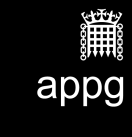 All Party Parliamentary Group on Cancer Meeting minutesWednesday 20 July 2016, 9.30am-10.30am, Room W, Palace of Westminster
Present: John Baron MPBaroness WalmsleyBaroness MashamDavid Tredinnick MPMark Durkan MPNic Dakin MPDanny Kinahan MPSecretariat: Rebecca Leech, Macmillan Cancer SupportOther: Ben Yates, Parliamentary ResearcherLynn Ladbrook, Breast Cancer UKWelcome and apologiesChairman John Baron MP welcomed all attendees and introduced the first speaker, Lynn Ladbrook.Speaker: Lynn Ladbrook, Breast Cancer UKLynn Ladbrook gave a presentation on breast cancer prevention, focusing on the impact of environmental factors.  She highlighted the growing risk of cancer, noting that whilst we can estimate the causes for around half of these, there is no attributable cause for the other half.  She spoke about the impact of environmental pollutants and the need for a greater focus and more research funding, on environmental factors in cancer prevention. The Q&A session focused on issues such as NHS England’s current position, the need for charities to work together and the importance of raising the issue in Parliament.  Speaker: David TredinnickDavid Tredinnick spoke about the role of alternative therapies in cancer care, and brought along a patient representative who spoke about her own experience of using such therapies.John Baron updated the Group on the APPGC’s activity and plans for 2016:APPGC InquiryThe APPGC launched an inquiry into the England Cancer Strategy and held oral evidence sessions with Cally Palmer, Sir Harpal Kumar, Jane Ellison and Professor Chris Harrison on 4th July.  The Secretariat are now analysing evidence and writing the report, and we expect to launch in September.The APPGC will also be looking to secure a debate in October to discuss the findings of the inquiry and also wider issues on cancer.Summer ReceptionJohn Baron updated on the APPGC’s summer reception on 6th July which was very successful.  Around 12 Clinical Commissioning Groups attended and collected certificates recognising success in improving one year cancer survival rates.Jane Ellison also addressed the reception, and said that cancer would remain a key priority for Government.John Baron said that following the reshuffle, the APPG would be seeking a meeting with the new Minister.  Nic Dakin suggested writing to Jane Ellison to thank her for her support for the APPG and this was agreed as an action.AOBJohn Baron wished everyone a good summer. 6.Close